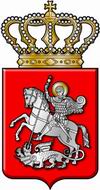 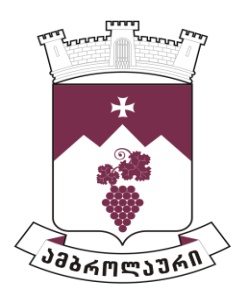 ამბროლაურის მუნიციპალიტეტის საკრებულოსგ ა ნ კ ა რ გ უ ლ ე ბ ა  N152021 წლის 31 მარტი ქ. ამბროლაური
ამბროლაურის მუნიციპალიტეტის საკრებულოს წევრის - ლაშა ჭიჭინაძის უფლებამოსილების ვადამდე შეწყვეტის შესახებსაქართველოს ორგანული კანონის „ადგილობრივი თვითმმართველობის კოდექსი“ 61-ე მუხლის პირველი და მე-2 პუნქტების, 24-ე მუხლის პირველი პუნქტის „ბ.გ“ ქვეპუნქტის, 42-ე მუხლის „ბ“ ქვეპუნქტის, 43-ე მუხლის პირველი პუნქტის „ვ“ ქვეპუნქტის, მე-5 პუნქტისა და „საჯარო დაწესებულებაში ინტერესთა შეუთავსებლობისა და კორუფციის შესახებ“ საქართველოს კანონის მე-2 მუხლის პირველი პუნქტის „უ“ ქვეპუნქტის შესაბამისად, ამბროლაურის მუნიციპალიტეტის საკრებულომგ ა დ ა წ ყ ვ ი ტ ა :1. შეუწყდეს უფლებამოსილება, ვადამდე, ამბროლაურის მუნიციპალიტეტის საკრებულოს წევრს - ლაშა ჭიჭინაძეს (მაჟორიტარული საარჩევნო სისტემით N44/18 მაჟორიტარულ ოლქში) საკრებულოს წევრის სტატუსთან შეუთავსებელი თანამდებობის დაკავების გამო.2. პირველი პუნქტით გათვალისწინებული უფლებამოსილების შეწყვეტის დღედ განისაზღვროს 2021 წლის 17 (ჩვიდმეტი) მარტი.3. განკარგულება შეიძლება გასაჩივრდეს ძალაში შესვლიდან ერთი თვის ვადაში, ამბროლაურის რაიონულ სასამართლოში (მისამართი: ქ. ამბროლაური, კოსტავას ქ. N13).4.  განკარგულება ძალაში შევიდეს მიღებისთანავე.საკრებულოს თავმჯდომარე                                                                      ასლან საგანელიძე